Área EmpresarialUbicación geográficaPoblaciones colindantesDistancias a infraestructuras y vías de comunicaciónParcelario (m2)Servicios comunes de interésAguaElectricidadGasTelecomunicacionesCaracterísticas de las víasAparcamientosOtros servicios al transporteMovilidadSeñaléticaServicio de recogida de residuosServicio de vigilanciaServicios especializadosárea empresarialplaneamiento en vigormunicipioclasificación ley 14/2018añoEL BOVALAR01/04/2015Alaquàs (ALA)básico1980’superficiessuperficiessuperficiessuperficiesD1. Zona «El Bovalar»industrialterciariodotacionalzonas verdestotalnº empresasnº personas 379.03542.115188.69030.660612.050 m2412coordenadasetrs89etrs89longitud, latitudxyaltitudALA39.451569399668514, -0.4703273511824033717662436993742 m municipiosdistancia(en km al ayuntamiento)poblaciónpadrón 2020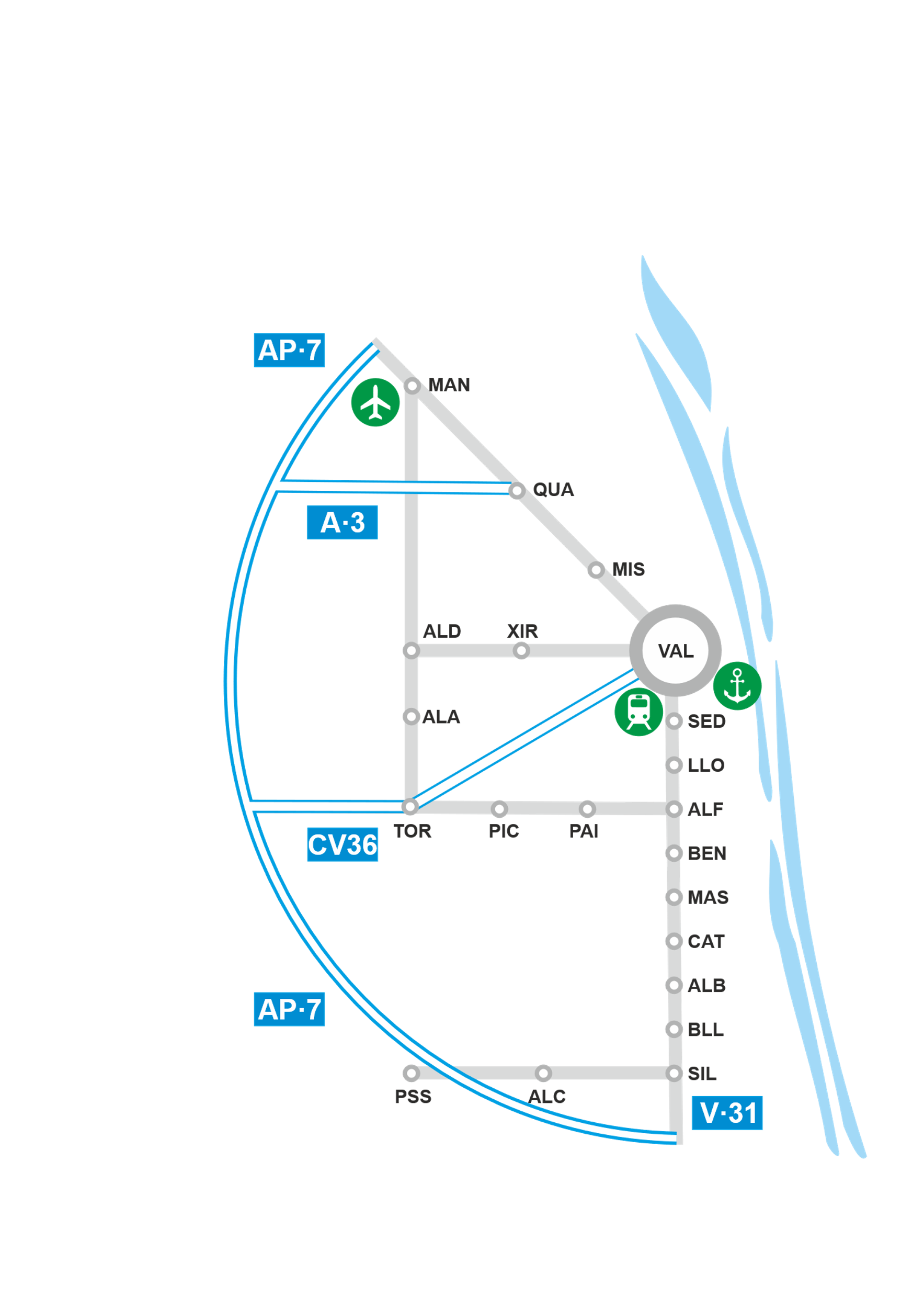 Alaquàs (ALA)1,229.711Aldaia (ALD)2,132.204Picanya (PIC)4,811.606Torrent (TOR)2,383,962Xirivella (XIR)4,330,197València (VAL)9,4791.413distancia (en km)tiempo (minutos)a València14,521’aeropuerto de Manises9,311’puerto de València23,326’estación intermodal ferroviaria de la Fuente de San Luis13,215’estación intermodal ferroviaria de Silla15,220’autovía más próxima2,24’A·39,49’AP·76,04’parcelas<250250-500501-1.0001.001-2.5002.501-5.0005.001-10.000>10.0005097171221981020ventaalquiler1solarcallejeroparcelascallejeroparcelasCamí els Mollons12Carrer dels Ports13Carrer Baix Segura10Carrer Doctor Fleming46Carrer Camp de Túria32Carrer Jaume I54Carrer Conca18Carrer Joan XXIII44Carrer de la Marina7Carrer la Costera35Carrer de la Senyera44Carrer Rincón de Ademuz28Carrer del Cid20Carrer Sant Martí66Carrer del Progrés9Carretera Camí Vell de Torrent14Carrer dels Artesans25Travessera del Bovalar44servicios comunesdirecciónteléfonowebAyuntamientoCarrer Major, 88, 46970 Alaquàs, Valencia961519400wwwCentro de Salud urgenciasCarrer Dr. Francisco Tárrega Barbera, 1 46970 Alaquàs961971676wwwHospital GeneralAv. de les Tres Creus, 2, 46014 València963131800wwwBomberosAv. Ricardo Capella, 117, 46210 Picanya, Valencia961571764wwwPolicía localAvinguda del País Valencià, 2, 46970 Alaquàs, Valencia961510000wwwAgencia de Empleo y DesarrolloCarrer Major, 81 (Edifici l’Olivar II) 46970 Alaquàs, Valencia961519400wwwAsociación de empresariosCarrer dels Traginers, 2, 46970 Alaquàs, Valencia961500547wwwITV Vara de QuartCarrer dels Gremis, 15, Polígono Vara de Qart. 46014 Valencia963136000wwwredestipo de redtipo de tuberíasaño renovaciónpresiónestado actualentidad que la gestionaagua potableTRAMADOAGUAS DE VALENCIA, SAalcantarilladoRAMIFICADAAGUAS DE VALENCIA, SAaguas pluvialesaguas grisesotras característicassí/nodepuradora propianouso de aguas pluviales para el riegonosistemas urbanos de drenaje sostenibles SUDSnohidrantescaracterísticascaracterísticassí/notramadoaéreo/subterráneo notramadosubterráneosíalta tensión> 36 KVnomedia tensión> 1-36 KVsíbaja tensión < 1KVsíalumbrado públicolámparasnºluminariasLEDluminariasvapor de sodioluminariasvapor de mercurioluminariasotrodisposicióncalles alumbrado unilateraldisposicióncalles alumbrado tresbolillodisposicióncalles alumbrado pareadaconsumo kwh/añoestado de la redBUENOgeneración de energíasí/nouso publico uso privadoenergía solar fotovoltaicasí3energía eólicanocogeneración nootrasnocomunidades energéticas localesnocaracterísticassí/noempresasuministro de gas naturalsuministro de GNC (gas licuado)característicascaracterísticassí/noempresacanalización de red de fibra ópticacanalización de red de fibra ópticasícobertura móvil 5Gcobertura móvil 5Gcobertura móvil 4Gcobertura móvil 4Gsísensoresluzsensoresincendiossensoresinundacionessensoresclimatológicossensorescalidad del airesensoresruidosensorespolensensoresrecogida de residuoscallejerolongitud víaanchura calleanchura acerachaflanescarril-bicisentidos de circulaciónarboladoCamí els Mollons54814sísíúnicosíCarrer Baix Segura15018sínoúniconoCarrer Camp de Túria38020sínoúniconoCarrer Conca63023sínobidireccionalsíCarrer de la Marina23017sínobidireccionalnoCarrer de la Senyera25019sínobidireccionalnoCarrer del Cid53014-27sínobidireccionalnoCarrer del Progrés1408sínoúniconoCarrer dels Artesans51511sínoúniconoCarrer dels Ports18517sínoúniconoCarrer Doctor Fleming64014sínoúniconoCarrer Jaume I76016sínoúniconoCarrer Joan XXIII60019sínobidireccionalnoCarrer la Costera46519sínobidireccionalsíCarrer Rincón de Ademuz59019sínoúniconoCarrer Sant Martí1.00012sínoúniconoCarretera Camí Vell de Torrent36017sísíbidireccionalsíTravessera del Bovalar1.00018sínobidireccionalnocallejerocarga y descargavadosbici/patinetemotosautomóvilesdiscapa-citadosfurgonetas y camiones ligerosparking camionesCamí els MollonsnosínonosínosínoCarrer Baix SeguranosínonosínosínoCarrer Camp de TúrianosínonosínosínoCarrer ConcanosínonosínosínoCarrer de la MarinanosínonosínosínoCarrer de la SenyeranosínonosínosínoCarrer del CidnosínonosísísínoCarrer del ProgrésnosínonosínosínoCarrer dels ArtesansnosínonosínosínoCarrer dels PortsnosínonosínosínoCarrer Doctor FlemingnosínonosínosínoCarrer Jaume InosínonosísísínoCarrer Joan XXIIInosínonosínosínoCarrer la CosteranosínonosínosínoCarrer Rincón de AdemuznosínonosínosínoCarrer Sant MartínosínonosínosínoCarretera Camí Vell de TorrentnosínonosínosínoTravessera del Bovalarnosínonosínosínoestaciones de servicionºempresaestaciones de servicio de hidrocarburos4Ecoil Levante / Ballenoil Alaquàs / Galp ES Somova / Benzina Carburanteselectrolineras, puntos de recarga eléctricaestaciones de suministro de hidrógenoaparcamientosí/noempresacamiones pesados y articuladosnoparking vehículosnotipo de transporte públicofrecuenciasí/noempresahorarioslínea de busnolínea de cercaníasnolínea de metronolínea de tranvíanoparada de taxinobicicletas municipalesSIMIBISIVALENCIAplan de movilidad sosteniblesí/nofecha aprobaciónempresaPlan de Movilidad Urbana Sosteniblesí25/07/2019TEMAGCseñalessí/noseñalización de las calles en postesnopanel directorio del polígonosíseñalización de servicios noseñalización de acceso con el nombre del polígonosíseñalización horizontal sentido viarionoseñalización horizontal zonas de aparcamientonoweb del polígono industrialnoseñalización de salida del áreasígeolocalización de empresas y serviciosnoredesfrecuenciaentidad que la gestionarecogida RSUdiariaAGRICULTORES DE LA VEGA DE VALENCIA, SAlimpieza viariaAGRICULTORES DE LA VEGA DE VALENCIA, SAcontenedoresusosí/nonºfrecuencia de recogidakg/añoamarilloplástico/metalsí4azulpapel/cartónsí5verdevidriosí4marrónorgánicosgrisresiduos generalesespecialesaceites, pilas, ropaECOPARQUETodos, grandes cantidadesnoredessí/noentidad que la gestionapolicía localsíPOLICÍA LOCAL DE ALAQUÀSservicio de vigilancia propionocircuito cerrado de televisiónsíplan de seguridad y emergenciaotros serviciossí/nodirecciónteléfonowebCentre Formació Francesc Ferrer MartísíCarrer Cid, 40, 46970 Alaquàs, Valencia961986045wwwCentre Formación FEMEVALsíCarrer Joan XXIII, 45, 46970 Alaquàs, Valencia963268181wwwcentro polivalente de reunionesnocentro sanitarionocorreosnoespacio de coworking / viveronoescuela infantilnohotelnoinstalaciones deportivassíComplejo deportivo BOVALAR - Carrer Jaume I, 7961519116wwwoficina bancarianoservicio prevención de riesgos laboralesno